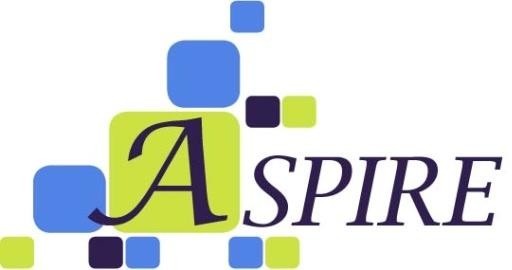 ASPIRE Promotes Self-Sufficiency!www.actionpathways.ngo/aspireCumberland County Office (910-223-0116)4525 Campground Rd Fayetteville, NC 28314Sampson County Office (910-249-4805)360 County Complex Road, #117 Clinton, N.C. 28328What Is ASPIRE?ASPIRE is an acronym for Achievement, Success, Progress, Independence, Readiness and Evolve, words that exemplify ASPIRE’s core principles.ASPIRE is a comprehensive, family-centered and holistic program that assists low- wealth individuals and families in obtaining skills, knowledge, and resources needed in order to become self-sufficient.ASPIRE’s mission is to promote high-quality work ethics, economic literacy, and positive family values throughout Cumberland and Sampson counties.Program goals and services will provide services with assisting participants in obtaining employment. Services include:Employment readiness training/workshopsEducational assistance (GED & Continuing Education courses)Financial management/budgetingNutrition/Health assistanceMaintaining affordable/safe housingCommunity involvement- (Leadership Program)Program Requirements:Must be Cumberland/Sampson County resident Must provide proof of identification of ALL household members over the age of 18Income must be at or below Federal Poverty Guidelines for household size                       Action Pathways, Inc. is a non-profit community organization.	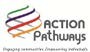 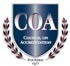 Income includes Wages, Federal subsidies (TANF, SNAP, Housing supplement, Section- 8 Vouchers), Unemployment Benefits, Supplemental & Social Security, Child Support, Alimony, Monetary Contributions, etc…Income must be provided for all household members related by birth, marriage, and/or adoption within a (single dwelling) householdMust be willing to comply with ALL program guidelines (employment search, workshop attendance, must demonstrate gradual progression toward action plan goals, and must maintain bi-weekly contact with case manager)Must be willing to seek and obtain employmentHow Do I Enroll?All interested applicants must complete an application and meet with a Case Manager in order to have an Intake Assessment to be considered for the ASPIRE Program.	 (Detach application)Self Sufficiency Program Application                          2023 INCOME POVERTY GUIDELINES at 125%                          2023 INCOME POVERTY GUIDELINES at 125%Persons in family/householdPoverty Guidelines1$18,2252$24,6503$31,0754$37,5005$43,9256$50,3507$56,7758$63,200For families/households with more than 8 persons, add $9,080  for each additionalPerson.For families/households with more than 8 persons, add $9,080  for each additionalPerson.Legal Name:Legal Name:Legal Name:Legal Name:Legal Name:Legal Name:Legal Name:Legal Name:Legal Name:Address:                                                                                       Apt./Unit #:Address:                                                                                       Apt./Unit #:Address:                                                                                       Apt./Unit #:Address:                                                                                       Apt./Unit #:Address:                                                                                       Apt./Unit #:Address:                                                                                       Apt./Unit #:Address:                                                                                       Apt./Unit #:Address:                                                                                       Apt./Unit #:Address:                                                                                       Apt./Unit #:CityCityCityCityState:  NC             Zip Code:State:  NC             Zip Code:State:  NC             Zip Code:State:  NC             Zip Code:State:  NC             Zip Code:Mailing Address: (If different)Mailing Address: (If different)Mailing Address: (If different)Mailing Address: (If different)Mailing Address: (If different)Mailing Address: (If different)Mailing Address: (If different)Mailing Address: (If different)Mailing Address: (If different)Home Phone Number: (      )Home Phone Number: (      )Home Phone Number: (      )Home Phone Number: (      )Cell Phone: (      )Cell Phone: (      )Cell Phone: (      )Cell Phone: (      )Cell Phone: (      )Birth Date :           /           /                Age:Birth Date :           /           /                Age:Birth Date :           /           /                Age:Birth Date :           /           /                Age:Gender:                   Male                    FemaleGender:                   Male                    FemaleGender:                   Male                    FemaleGender:                   Male                    FemaleGender:                   Male                    FemaleEthnicity:                 Hispanic               Non-HispanicEthnicity:                 Hispanic               Non-HispanicEthnicity:                 Hispanic               Non-HispanicEthnicity:                 Hispanic               Non-HispanicEthnicity:                 Hispanic               Non-HispanicEthnicity:                 Hispanic               Non-HispanicEthnicity:                 Hispanic               Non-HispanicEthnicity:                 Hispanic               Non-HispanicEthnicity:                 Hispanic               Non-HispanicRace:        Black/African American          White        Native American          Other: ____________________       Race:        Black/African American          White        Native American          Other: ____________________       Race:        Black/African American          White        Native American          Other: ____________________       Race:        Black/African American          White        Native American          Other: ____________________       Race:        Black/African American          White        Native American          Other: ____________________       Race:        Black/African American          White        Native American          Other: ____________________       Race:        Black/African American          White        Native American          Other: ____________________       Race:        Black/African American          White        Native American          Other: ____________________       Race:        Black/African American          White        Native American          Other: ____________________       Marital Status:             Single                    Married                 Divorced                  Separated            Widow/erMarital Status:             Single                    Married                 Divorced                  Separated            Widow/erMarital Status:             Single                    Married                 Divorced                  Separated            Widow/erMarital Status:             Single                    Married                 Divorced                  Separated            Widow/erMarital Status:             Single                    Married                 Divorced                  Separated            Widow/erMarital Status:             Single                    Married                 Divorced                  Separated            Widow/erMarital Status:             Single                    Married                 Divorced                  Separated            Widow/erMarital Status:             Single                    Married                 Divorced                  Separated            Widow/erMarital Status:             Single                    Married                 Divorced                  Separated            Widow/erEducation Level:      0-8          9-12         HS Diploma          GED           Some College        College/Tech DegreeEducation Level:      0-8          9-12         HS Diploma          GED           Some College        College/Tech DegreeEducation Level:      0-8          9-12         HS Diploma          GED           Some College        College/Tech DegreeEducation Level:      0-8          9-12         HS Diploma          GED           Some College        College/Tech DegreeEducation Level:      0-8          9-12         HS Diploma          GED           Some College        College/Tech DegreeEducation Level:      0-8          9-12         HS Diploma          GED           Some College        College/Tech DegreeEducation Level:      0-8          9-12         HS Diploma          GED           Some College        College/Tech DegreeEducation Level:      0-8          9-12         HS Diploma          GED           Some College        College/Tech DegreeEducation Level:      0-8          9-12         HS Diploma          GED           Some College        College/Tech DegreeEmail Address:Email Address:Email Address:Email Address:Email Address:Email Address:Email Address:Email Address:Email Address:Current Needs: __________________________________________________________________________Who referred you to us?___________________________________________________________________                     Current Needs: __________________________________________________________________________Who referred you to us?___________________________________________________________________                     Current Needs: __________________________________________________________________________Who referred you to us?___________________________________________________________________                     Current Needs: __________________________________________________________________________Who referred you to us?___________________________________________________________________                     Current Needs: __________________________________________________________________________Who referred you to us?___________________________________________________________________                     Current Needs: __________________________________________________________________________Who referred you to us?___________________________________________________________________                     Current Needs: __________________________________________________________________________Who referred you to us?___________________________________________________________________                     Current Needs: __________________________________________________________________________Who referred you to us?___________________________________________________________________                     Current Needs: __________________________________________________________________________Who referred you to us?___________________________________________________________________                     FAMILY INFORMATIONFAMILY INFORMATIONFAMILY INFORMATIONFAMILY INFORMATIONFAMILY INFORMATIONFAMILY INFORMATIONFAMILY INFORMATIONFAMILY INFORMATIONFAMILY INFORMATIONFamily Member NameRelationship to applicantDate of BirthAgeAgeRaceGenderEthnicityEducationTotal Number in Family (include applicant, infants, children and adults): ______Total Number in Family (include applicant, infants, children and adults): ______Total Number in Family (include applicant, infants, children and adults): ______Total Number in Family (include applicant, infants, children and adults): ______Total Number in Family (include applicant, infants, children and adults): ______Total Number in Family (include applicant, infants, children and adults): ______Total Number in Family (include applicant, infants, children and adults): ______Total Number in Family (include applicant, infants, children and adults): ______Total Number in Family (include applicant, infants, children and adults): ______Income Source (check all applicable)     Employment                                 Pension/Retirement                                             Union Benefits     Unemployment                             Work Study                                                         General Assistance (Monetary Contributions)   Alimony/Child support                 Work First Benefits/TANF                                 Rental Income     Social Security /SSI                       Worker’s Compensation                                    Other ______________________________________________                                          Income Source (check all applicable)     Employment                                 Pension/Retirement                                             Union Benefits     Unemployment                             Work Study                                                         General Assistance (Monetary Contributions)   Alimony/Child support                 Work First Benefits/TANF                                 Rental Income     Social Security /SSI                       Worker’s Compensation                                    Other ______________________________________________                                          Income Source (check all applicable)     Employment                                 Pension/Retirement                                             Union Benefits     Unemployment                             Work Study                                                         General Assistance (Monetary Contributions)   Alimony/Child support                 Work First Benefits/TANF                                 Rental Income     Social Security /SSI                       Worker’s Compensation                                    Other ______________________________________________                                          Income Source (check all applicable)     Employment                                 Pension/Retirement                                             Union Benefits     Unemployment                             Work Study                                                         General Assistance (Monetary Contributions)   Alimony/Child support                 Work First Benefits/TANF                                 Rental Income     Social Security /SSI                       Worker’s Compensation                                    Other ______________________________________________                                          Income Source (check all applicable)     Employment                                 Pension/Retirement                                             Union Benefits     Unemployment                             Work Study                                                         General Assistance (Monetary Contributions)   Alimony/Child support                 Work First Benefits/TANF                                 Rental Income     Social Security /SSI                       Worker’s Compensation                                    Other ______________________________________________                                          Income Source (check all applicable)     Employment                                 Pension/Retirement                                             Union Benefits     Unemployment                             Work Study                                                         General Assistance (Monetary Contributions)   Alimony/Child support                 Work First Benefits/TANF                                 Rental Income     Social Security /SSI                       Worker’s Compensation                                    Other ______________________________________________                                          Income Source (check all applicable)     Employment                                 Pension/Retirement                                             Union Benefits     Unemployment                             Work Study                                                         General Assistance (Monetary Contributions)   Alimony/Child support                 Work First Benefits/TANF                                 Rental Income     Social Security /SSI                       Worker’s Compensation                                    Other ______________________________________________                                          Income Source (check all applicable)     Employment                                 Pension/Retirement                                             Union Benefits     Unemployment                             Work Study                                                         General Assistance (Monetary Contributions)   Alimony/Child support                 Work First Benefits/TANF                                 Rental Income     Social Security /SSI                       Worker’s Compensation                                    Other ______________________________________________                                          Income Source (check all applicable)     Employment                                 Pension/Retirement                                             Union Benefits     Unemployment                             Work Study                                                         General Assistance (Monetary Contributions)   Alimony/Child support                 Work First Benefits/TANF                                 Rental Income     Social Security /SSI                       Worker’s Compensation                                    Other ______________________________________________                                          Have you previously received assistance from us or participated in any other Action Pathways Programs?                    Yes                No       If yes, please list the programs, include dates _________________Have you previously received assistance from us or participated in any other Action Pathways Programs?                    Yes                No       If yes, please list the programs, include dates _________________Have you previously received assistance from us or participated in any other Action Pathways Programs?                    Yes                No       If yes, please list the programs, include dates _________________Have you previously received assistance from us or participated in any other Action Pathways Programs?                    Yes                No       If yes, please list the programs, include dates _________________Have you previously received assistance from us or participated in any other Action Pathways Programs?                    Yes                No       If yes, please list the programs, include dates _________________Have you previously received assistance from us or participated in any other Action Pathways Programs?                    Yes                No       If yes, please list the programs, include dates _________________Have you previously received assistance from us or participated in any other Action Pathways Programs?                    Yes                No       If yes, please list the programs, include dates _________________Have you previously received assistance from us or participated in any other Action Pathways Programs?                    Yes                No       If yes, please list the programs, include dates _________________Have you previously received assistance from us or participated in any other Action Pathways Programs?                    Yes                No       If yes, please list the programs, include dates _________________I certify that all information provided herein is true to the best of my knowledge.  I am aware that this information is subject to review and verification as well as the documentation to support it. I am aware that if I have knowingly given false information in order to receive assistance prosecution can take place.I am aware that I may be denied assistance if I am found ineligible.  I understand that I have the right to appeal any denial of service or assistance for which I may be eligible.I allow release of information contained herein for the purpose of verification of my situation.________________________________________                                               _______________________Applicant’s Signature                                                                                            DateI certify that all information provided herein is true to the best of my knowledge.  I am aware that this information is subject to review and verification as well as the documentation to support it. I am aware that if I have knowingly given false information in order to receive assistance prosecution can take place.I am aware that I may be denied assistance if I am found ineligible.  I understand that I have the right to appeal any denial of service or assistance for which I may be eligible.I allow release of information contained herein for the purpose of verification of my situation.________________________________________                                               _______________________Applicant’s Signature                                                                                            DateI certify that all information provided herein is true to the best of my knowledge.  I am aware that this information is subject to review and verification as well as the documentation to support it. I am aware that if I have knowingly given false information in order to receive assistance prosecution can take place.I am aware that I may be denied assistance if I am found ineligible.  I understand that I have the right to appeal any denial of service or assistance for which I may be eligible.I allow release of information contained herein for the purpose of verification of my situation.________________________________________                                               _______________________Applicant’s Signature                                                                                            DateI certify that all information provided herein is true to the best of my knowledge.  I am aware that this information is subject to review and verification as well as the documentation to support it. I am aware that if I have knowingly given false information in order to receive assistance prosecution can take place.I am aware that I may be denied assistance if I am found ineligible.  I understand that I have the right to appeal any denial of service or assistance for which I may be eligible.I allow release of information contained herein for the purpose of verification of my situation.________________________________________                                               _______________________Applicant’s Signature                                                                                            DateI certify that all information provided herein is true to the best of my knowledge.  I am aware that this information is subject to review and verification as well as the documentation to support it. I am aware that if I have knowingly given false information in order to receive assistance prosecution can take place.I am aware that I may be denied assistance if I am found ineligible.  I understand that I have the right to appeal any denial of service or assistance for which I may be eligible.I allow release of information contained herein for the purpose of verification of my situation.________________________________________                                               _______________________Applicant’s Signature                                                                                            DateI certify that all information provided herein is true to the best of my knowledge.  I am aware that this information is subject to review and verification as well as the documentation to support it. I am aware that if I have knowingly given false information in order to receive assistance prosecution can take place.I am aware that I may be denied assistance if I am found ineligible.  I understand that I have the right to appeal any denial of service or assistance for which I may be eligible.I allow release of information contained herein for the purpose of verification of my situation.________________________________________                                               _______________________Applicant’s Signature                                                                                            DateI certify that all information provided herein is true to the best of my knowledge.  I am aware that this information is subject to review and verification as well as the documentation to support it. I am aware that if I have knowingly given false information in order to receive assistance prosecution can take place.I am aware that I may be denied assistance if I am found ineligible.  I understand that I have the right to appeal any denial of service or assistance for which I may be eligible.I allow release of information contained herein for the purpose of verification of my situation.________________________________________                                               _______________________Applicant’s Signature                                                                                            DateI certify that all information provided herein is true to the best of my knowledge.  I am aware that this information is subject to review and verification as well as the documentation to support it. I am aware that if I have knowingly given false information in order to receive assistance prosecution can take place.I am aware that I may be denied assistance if I am found ineligible.  I understand that I have the right to appeal any denial of service or assistance for which I may be eligible.I allow release of information contained herein for the purpose of verification of my situation.________________________________________                                               _______________________Applicant’s Signature                                                                                            DateI certify that all information provided herein is true to the best of my knowledge.  I am aware that this information is subject to review and verification as well as the documentation to support it. I am aware that if I have knowingly given false information in order to receive assistance prosecution can take place.I am aware that I may be denied assistance if I am found ineligible.  I understand that I have the right to appeal any denial of service or assistance for which I may be eligible.I allow release of information contained herein for the purpose of verification of my situation.________________________________________                                               _______________________Applicant’s Signature                                                                                            Date